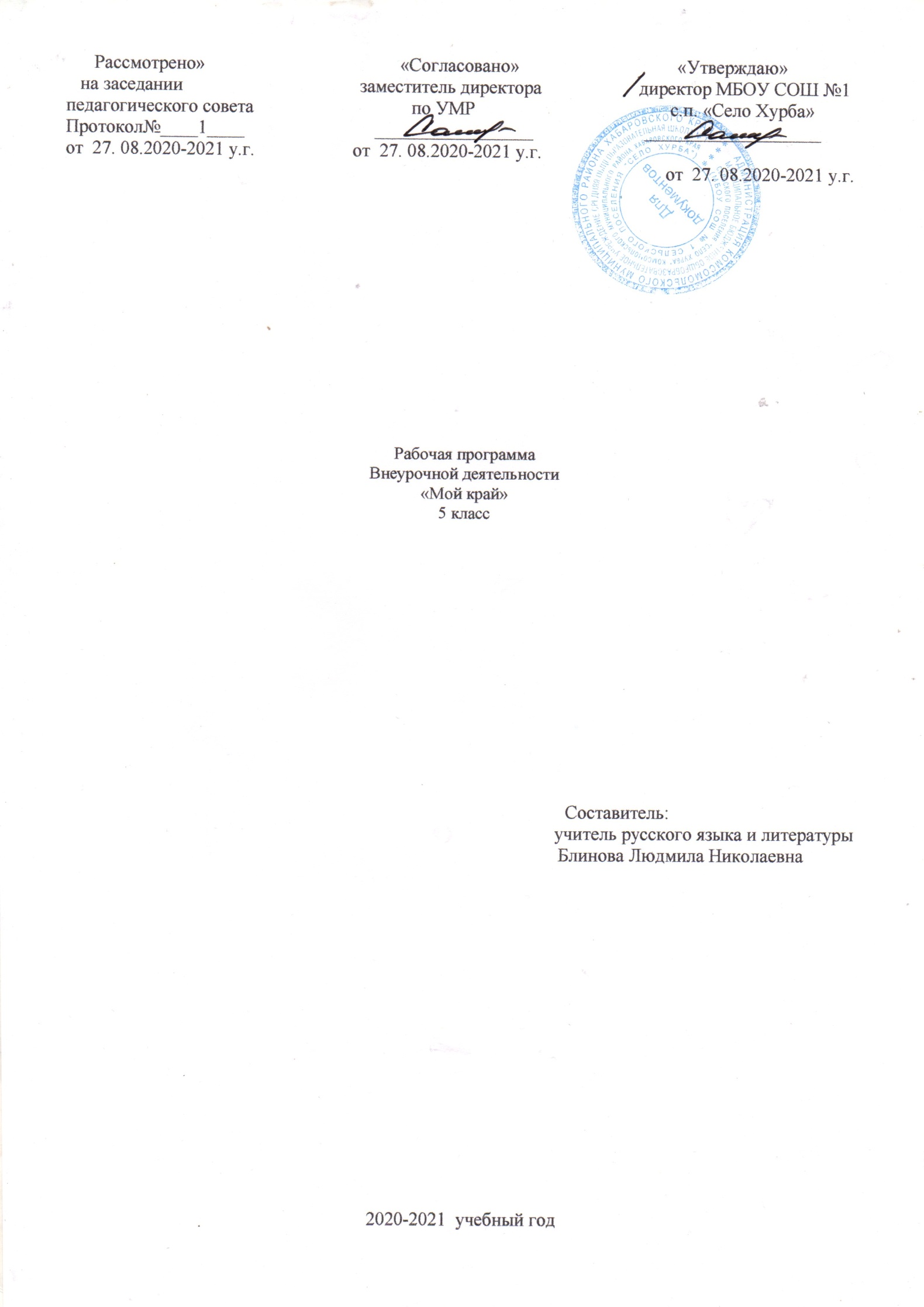 Рабочая программа по курсу внеурочной деятельности интегрированный курс «Мой край»Цель:создание условий для формирования у детей исторического сознания, воспитания патриотизма, бережного отношения к историко-культурному наследию родного края, приобщение обучающихся к краеведческой и поисково-исследовательской деятельности. Формирование читательской компетенции младшего школьника через познание лучших образцов искусства слова Хабаровского края и о Хабаровском крае, через нравственно-эстетическое сопереживание;Задачи:систематизировать и расширить знания обучающихся об истории родного края, удовлетворение исследовательских и познавательных интересов школьников;воспитывать интерес, уважение к культуре и истории своего края;формировать патриотическое отношение к своей малой родине и бережное отношение к этнокультурному наследию родного края, гражданское самосознание, чувство гордости за родной край;вырабатывать коммуникативные навыки в совместной деятельности;создать благоприятные условия для достижения результатов в познавательно - поисковой деятельности.Сроки реализации программы: 1 год (4 класс)На реализацию программы отводится 1 час в неделю, всего по 34 часа4 классе.помощь учителю и ребенку созданы пособия:1.Посмитная С. Л. «Я — дальневосточник». Региональное учебно-игровое пособие для младших школьников.2.Учебник-хрестоматия по Дальневосточной литературе для 3 – 4 классов «Лукошко», составитель М. Н. ХодаковскаяРезультаты освоения курса внеурочной деятельности 4-й классЛичностными результатами изучения курса «Мой край» в 4-м классе является формирование следующих умений:Оценивать жизненные ситуации (поступки людей) с точки зрения общепринятых норм и ценностей: учиться отделять поступки от самого человека.Объяснять с позиции общечеловеческих нравственных ценностей, почему конкретные простые поступки можно оценить, как хорошие или плохие.Самостоятельно определять и высказывать самые простые общие для всех людей правила поведения (основы общечеловеческих нравственных ценностей).В предложенных ситуациях, опираясь на общие для всех правила поведения, делать выбор, какой поступок совершить.Метапредметными результатами изучения курса «Мой край» в 4-мклассе является формирование следующих универсальных учебных действий:          - Самостоятельно формулировать цели урока после предварительного обсуждения.Совместно с учителем обнаруживать и формулировать учебную проблему.Составлять план решения проблемы (задачи) совместно с учителем.Работая по плану, сверять свои действия с целью и, при необходимости, исправлять ошибки с помощью учителя.В диалоге с учителем вырабатывать критерии оценки и определять степень успешности выполнения своей работы и работы всех, исходя из имеющихся критериев.Познавательные УУД:Ориентироваться в своей системе знаний: самостоятельно предполагать, какая информация нужна для решения учебной задачи в один шаг.Отбирать необходимые для решения учебной задачи источники информации среди предложенных учителем словарей, энциклопедий, справочников.Добывать новые знания: извлекать информацию, представленную в разных формах (текст, таблица, схема, иллюстрация и др.).Перерабатывать полученную информацию: сравнивать и группировать факты и явления; определять причины явлений, событий.Перерабатывать полученную информацию: делать выводы на основе обобщения знаний.Преобразовывать информацию из одной формы в другую: составлять простой план учебно-научного текста.Преобразовывать информацию из одной формы в другую: представлять информацию в виде текста, таблицы, схемы.Коммуникативные УУД:Доносить свою позицию до других: оформлять свои мысли в устной и письменной речи с учётом своих учебных и жизненных речевых ситуаций.Доносить свою позицию до других: высказывать свою точку зрения и пытаться её обосновать, приводя аргументы.Слушать других, пытаться принимать другую точку зрения, быть готовым изменить свою точку зрения.Читать вслух и про себя тексты учебников и при этом: вести «диалог с автором» (прогнозировать будущее чтение; ставить вопросы к тексту и искать ответы; проверять себя); отделять новое от известного; выделять главное; составлять план.Договариваться с людьми: выполняя различные роли в группе, сотрудничать в совместном решении проблемы (задачи).Учиться уважительно относиться к позиции другого, пытаться договариваться.Содержание программы курса внеурочной деятельности «Мой край» с указанием форм организации и видов деятельностиОбщая характеристика разделов программы.Раздел «Я — дальневосточник» разделен на две части и рассчитан на освоение младшими школьниками в 3-м и 4-м классах. Реализация содержания раздела направлена на окончание кризиса социальной субъектности и овладения младшими школьниками целостным самосознанием.4-м классе предметом познания младших школьников является история жизнедеятельности людей в Хабаровском крае и на Дальнем Востоке России. Содержание второй части раздела программы направлено на становление общеинтеллектуальных способностей младших школьников, необходимых для изучения предметов гуманитарного цикла основной школы: истории, обществознания, права, историографии, географии и т.д. В каждый раздел включены произведения из учебника-хрестоматии по Дальневосточной литературе для 3 – 4 классов «Лукошко», составитель М. Н. Ходаковская.4 класс (34 часа)Раздел 1. История – мост из прошлого в будущее (7 часов) Федеральный государственный образовательный стандарт. Региональныеособенности. Историческое время, исторические источники. Археологические раскопки. Историография и вспомогательные исторические дисциплины по истории России.Народы и племена, с которых начиналась история России. Племена восточных славян. Их быт, занятия, религиозные культы.Первые древнейшие государства на территории современной России. Древняя Русь и первые киевские князья. Крещение Руси. Древнерусская письменность, художественное ремесло, зодчество. Общее представление о православном христианстве.Монголо-татарское нашествие на Русь. Александр Невский и борьба Новгородской республики с тевтонскими крестоносцами-рыцарями на севере Древней Руси. Возвышение Москвы. Куликовская битва. Дмитрий Донской.Образование единого государства. Расширение Российского государства на Восток в XIV–XVI вв. Жизнь крестьян.Культура Руси ХIV–XVI вв. Книгопечатание, зодчество, иконопись. Андрей Рублев. Имена россиян, прославивших Отечество в XII–XVI вв. Смутное время. Защита Отечества от иноземных захватчиков. Дмитрий Пожарский и Кузьма Минин. Начало династии Романовых. Петр I и его реформы.Археологические раскопки на территории Дальнего Востока. Жизнь первобытных людей на Дальнем Востоке в период каменного века. Историография и вспомогательные исторические дисциплины по истории Дальнего Востока.Дальневосточные племена — мохэ, кидани и шивэй: быт, занятия, религиозные верования. Общее и особенное в развитии славянских и дальневосточных племен в V–VIII вв. Бохай как «процветающее государство к востоку от моря». Общее и особенное в развитии древнейших государств на территории современной России в VIII–XII вв. Дальний Восток — регионрелигиозного многообразия. Культурное наследие бохайского многонационального государства. Общее представление о буддизме. Археологические раскопки буддийских храмов на территории Дальнего Востока.Монголо-татарское нашествие на древнейшие государства Востока. Хождение за Камень: открытие и освоение Сибири и Дальнего Востока. Предки коренных народов Сибири и Дальнего Востока. Россияне, открывавшие и осваивающие Сибирь и Дальний Восток в XIV–XVI вв. Наиболее яркие и интересные страницы из истории Хабаровского края (имена и события по выбору учащихся и учителя). (Лента времени, викторина «Кто возглавил эти экспедиции?»).Исследователи  земли  чукотской,  камчатской  и  курильской  в  XVIII  в.Моряки Петровской эпохи - исследователи Тихого океана. Россия при Екатерине II. Академия наук и Московский университет. Михайло Ломоносов. Победы русской армии и флота. Александр Суворов.Отечественная война 1812 г. и её герои. Освобождение крестьян от крепостной зависимости. Жизнь россиян во 2-й половине XIX в. Культура Российской империи.Падение царизма. Приход большевиков к власти.Гражданская война.Образование СССР. Попытка создания нового общества.Великая Отечественная война 1941—1945 гг.Советская страна во второй половине ХХ в.Распад СССР. Провозглашение независимости России.Конституция РФ – основной закон страны. Наши права и свободы по Конституции РФ.Коренные жители Приамурья и Приморья, их быт, образ жизни, верования, праздники, национальные виды искусства. Места расселения коренных народовХабаровском крае. (Работа с атласами. Посещение музеев, экскурсии по музеям, рассказывающие о жизни и быте коренных народов края,«Национальное ателье»). Деятельность Н. Н. Муравьева-Амурского по заключению мирных договоров с Китаем и образованию населенных пунктов на закрепленной за Россией территорией. Освоение Приамурья и Приморья во второй половине XIX в.Переселенцы. Появление и развитие Хабаровска как центра Приамурского генерал-губернаторства. Строительство Транссиба и моста через р. Амур. Жизнь и быт дальневосточников в конце XIX — начале XX в. Вклад дальневосточниковкультурное наследие России.Гербы дальневосточных городов.Установление Советской власти на Дальнем Востоке.Дальневосточники в годы Гражданской войны и иностранной интервенции.Ударные стройки первых пятилеток на Дальнем Востоке и в Хабаровском крае. Дальневосточники в 30–40-е гг. ХХ в.Защита дальневосточных рубежей СССР в годы Великой Отечественной войны. Дальневосточники-герои.Улицы и площади нашего города/села, названные в честь героев войны. Мемориальные комплексы и обелиски в нашем городе/селе. Судьба наших родных, связанная с историей Отечества в годы войны. Книга памяти Хабаровского края.Мы граждане мира. Многокультурная самоидентификация дальневосточников: хабаровчане, дальневосточники, россияне, азиаты, европейцы и земляне. Как жить в мире с собой и другими?Международные организации: время создания, предназначение. Земля большой и общий дом для всех землян.Государства и их столицы. Общая численность землян на планете. Способы урегулирования общих вопросов: конференции, встречи, переговоры и т.д. Важные события в мире за неделю (Просмотр TV передач, газет интернет…)Космос. Солнечная система. Планета Земля — космический дом для людей. Полеты человека в космос.Земля – единственный космический дом для людей. Послание землян другим разумным существам космоса. Гороскоп.Формы и методы работы на занятиях:словесные методы: рассказ, беседа, сообщения - эти методы способствуют обогащению теоретических знаний обучающихся, являются источником новой информации;наглядные методы: демонстрации рисунков, плакатов, макетов, схем, коллекций, иллюстраций. Наглядные методы дают возможность более детального обследования объектов, дополняют словесные методы, способствуют развитию мышления обучающихся;практические методы: изготовление рисунков, плакатов, схем, практические работы.Практические методы позволяют воплотить теоретические знания на практике, способствуют развитию навыков и умение детей. Учитывая возрастные и психологические особенности обучающихся, специфику программы «Краеведение» необходимо использование таких формы проведения занятий как экскурсии, занятия-встречи, практические работы, мини – проекты. Такие формы работы позволяют обучающимся почувствовать их причастность к культурному наследию народа, его ценностям. Особенностью организации учебного процесса по краеведению является динамичность ее форм. Принципиальное изменение форм организации занятий заключается в том, что занятие из класса, по возможности, переносится в ту среду, которая изучается (парк, лес, водоем, пришкольный участок, музей, улица, дом, учреждения, предприятия и т. д.). Целесообразно проведение экскурсий, целевых прогулок, походов, тематических актов, игр и праздников на воздухе, то есть расширение образовательного пространства. Наряду с традиционными, в программе используются современные технологии и методики: технология развивающего воспитания и обучения, здоровьесберегающие технологии, игровые технологии, компьютерные технологии, проектные технологии.Результаты освоения курса внеурочной деятельности «Краеведение» фиксируются в портфолио, обучающихся – фотографии выставок работ, сертификаты участников конкурсов и проектов, разработки мини - проектов и другое.класс14II Раздел. Археология Приамурья. (6 часов)1517№ТемаКол-воИнформационный продуктп/часовпI Раздел. История – мост из прошлого в будущее. (9 часов)I Раздел. История – мост из прошлого в будущее. (9 часов)I Раздел. История – мост из прошлого в будущее. (9 часов)I Раздел. История – мост из прошлого в будущее. (9 часов)1.Историческое время. Исторические1часКнижка малышка: «Науки – помощницы, или История оисточники – ключи к познаниютом, как Тигренок и Медвежонок изучали историю.прошлогоАрхеология, Антропология, Этнография, Хронология,Краеведение2.«Оставайся с нами, сказка!»2часаОхотник Хурэгэлдын и коварная лиса Солакичан(Негидальская сказка) Геохату (Сказка народа ульта –ороков3.Учимся исследовать исторические1часИсторический анализ. Исследование историческихисточникиисточников. Факт («видимое»)Гипотеза(«невидимое»)4.«Чудесный край.»1часСтихи о Хабаровском крае. Подготовка к конкурсучтецов7.«Я не уеду в дальние края»1час5.День истории семьи на фотографии2часаПапка исследователя. Фотографии семейного архива ссемейного альбома. Творческийописанием - для оформления информационного плакатапроектна общий стенд класса6.С. Кучеренко «Унылая пора — очей1часИз очерка «Созвучие времён года»).очарованье». Л. Андреев «ТеплоЛирические миниатюры Леонида Андреева «Теплоруки».руки»7.«Путешественники в глубь времен»2часаКарта нахождения памятников археологии и древнегонаскального исскуства на Амуре.Древние культуры Приамурья: Осиповская,Мариинская,Кондонская, Малышевская, Вознесеновская, Урильская,Польцевская,культура Мохэ, культура Чжурчжэней.(быт, жилище, образ жизни, развитие производства иорудия труда, культура и религия).Памятники древнего наскального искусства на АмуреАлександр Лепетухин. «Хекцирские1часВыразительное чтение. Смешные и правдивые историисказки».про зайца Петровича и его друзей.5.«Встреча древних культур».2 часаДоклад, электронная презентация. СценарийТворческий проекттеатрализованной постановки об одном изархеологических памятников Приамурья. Коллективнаяработа.Николай Наволочкин. «Полудница1 часЧтение по ролямГлавы из повести-сказки. Как АкуляАкуля»встречала Новый год.III Раздел. Дальний восток России XVII-XIX века. (12 часов)III Раздел. Дальний восток России XVII-XIX века. (12 часов)III Раздел. Дальний восток России XVII-XIX века. (12 часов)6.Открытие русскими Сибири и1 часБумагопластика «Морской коч» МаршрутыДальнего Востокапервопроходцев:Иван Москвитин, Василий Поярков, Федот Алексеев,Семён Дежнёв, Ерофей Хабаров, Владимир Атласов7.Исследователи земли Чукотской,1 часКнижки малышки: «Сказка» Атласова и «НеобычныеКамчатской и Курильскойнароды земли Камчатки»Евгений Баранов «Соль на щеках».1часВыразительное чтение рассказаРассказ8.Освоение Приамурья и Приморья1 часБумагопластика «Паровоз»Приамурское генерал -губернаторствоВ.К. Арсеньев «По Уссурийскому4часа«История и память»: памятные места Дальнего Востокакраю».и Хабаровского края, связанные с именем В.К.Арсеньева.Чтение глав из книги: «Встреча с Дерсу»; «Пурга наозере Ханка»; «ДерсуУзала»; «Амба».9.Коренные народы Хабаровского края1 часКарта расселения малочисленных коренных народовХабаровского края в национальной одеждеГригорий Ходжер «Конец большого2часаЧтение отрывка из романа «Конец большого дома».дома»Чтение наизусть стихотворения Антонины Кымытваль«Яранга»10«Их именами названы». Творческий1 часПапка исследователя. Маршрутный лист. Изучить.проектособенности истории места жительства.IV Раздел Дальний восток России XX начало XXI века (7 часов)IV Раздел Дальний восток России XX начало XXI века (7 часов)IV Раздел Дальний восток России XX начало XXI века (7 часов)11Гражданская война на Дальнем1 часКнижка Малышка «Имя в истории».Востоке Росси12События и люди 1923-1941 гг.1 часБумагопластика «Самолёт – разведчик Р-6».13Дальний восток в годы Второй1часИсторический календарь.мировой и Великой Отечественнойвойн«Фронтовые письма1часБумагопластика «Письмо с фронта».«Дальневосточников».14«Моя семья в истории Дальнего3часаПапка исследователя. Генеалогическое дерево. Провести.Востока». Творческий проект.исследование и составить свою родословную, выделитьчасть родословной, которая состоит из родственников,живущих на территории Хабаровского края.Итого:34 ч.